1. Құпия сөз есімізде болмаса, оны қалай өзгертуге боладыҚұпия сөзді IS ESF веб-сайтындағы құпия сөзді өзгерту функциясын пайдаланып өзгертуге болады(Сілтеме:https://esf.gov.kz:8443/esf-web/viewResetPasswordForm)Құпия сөзді өзгерту экранының скриншоты: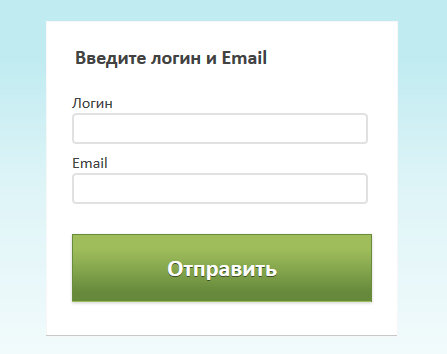 Құпия сөзді өзгерту кезінде «Кіру» өрісіне кәсіпорын басшысының ЖСН/ЖСН енгізу керек,Электрондық пошта өрісіне тіркеу кезінде енгізілген электрондық пошта мекенжайын енгізіңіз.Әрі қарай, көрсетілген электрондық пошта мекенжайына парольді өзгерту сілтемесі бар электрондық хат жіберіледі. Сілтемені орындаңыз және жаңа құпия сөзді екі рет енгізіңіз.2. Электрондық пошта мекенжайын өзгерту жолы;Электрондық пошта мекенжайын өзгерту үшін мына сілтеме бойынша өту керек:https://esf.gov.kz:8443/esf-web/changeEmail Электрондық пошта мекенжайын өзгерткен кезде «Кіру» өрісіне кәсіпорын басшысының ЖСН/ЖСН енгізу керек,Электрондық пошта өрісінде ESF АЖ жүйесінде пайдалану үшін тұрақты мекенжай ретінде көрсеткіңіз келетін электрондық пошта мекенжайын көрсетіңіз.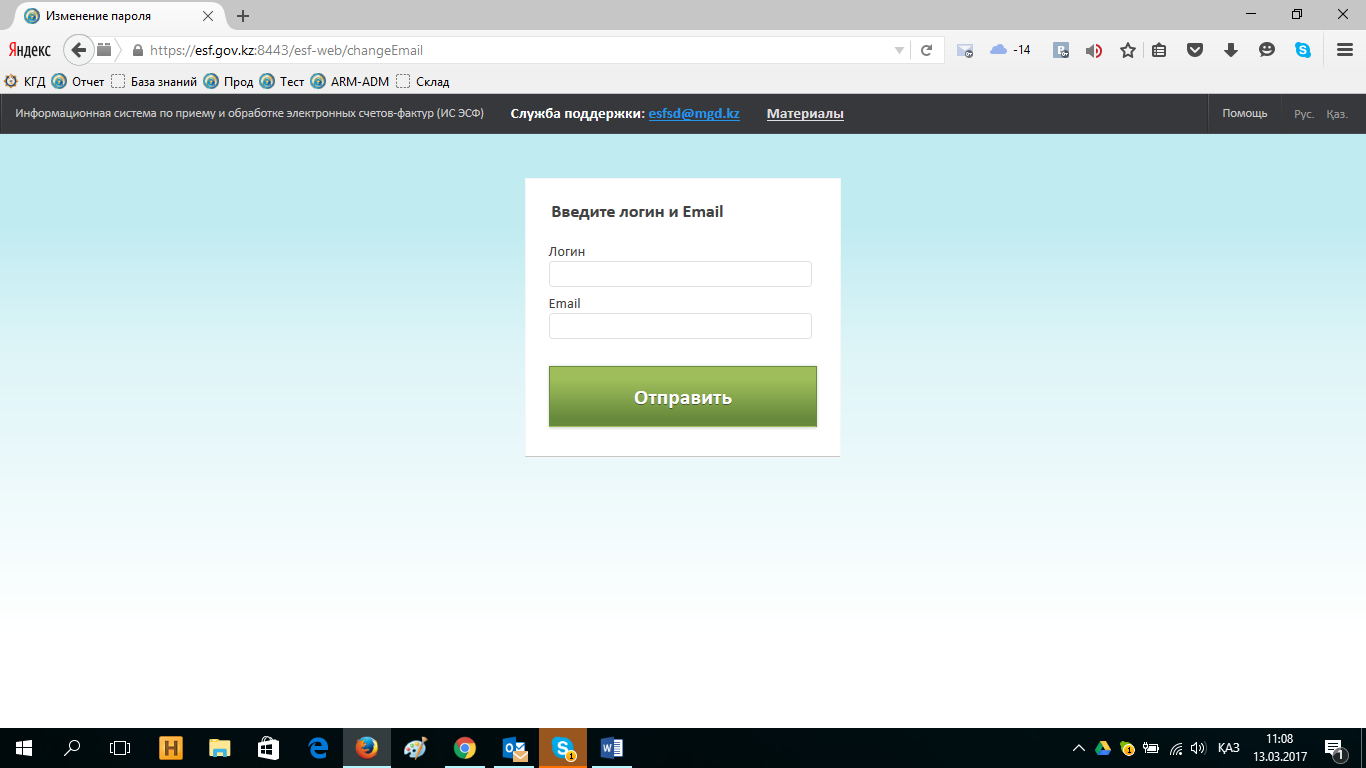 3. Жеке тұлға ретінде қате тіркелсем, жеке кәсіпкер ретінде қалай тіркелуге боладыЖеке тұлғаны тіркеудің болуы жеке кәсіпкерді тіркеуге кедергі келтірмейді. Тиісінше, сіз жеке кәсіпкер ретінде тіркеле аласыз, алайда, тіркеу кезінде жеке кәсіпкер ретінде тіркеу кезінде енгізілген парольді енгізу қажет (2-қадам). «Тіркеу / IP» қойындысының «IP ретінде тіркелу» функциясын пайдалану қажет. «Жеке кәсіпкер ретінде тіркелу» түймесін басқаннан кейін тіркелу мүмкіндігі туралы хабарлама пайда болады, егер жауап оң болса, ЭШФ АЖ қатысушысын тіркеу парағы ашылады.4. Қосымша ЭШФ генерациялау кезінде қате пайда болады «ТН ЭТҚ тауар коды тауарлардың, жұмыстардың, қызметтердің шығу тегі белгісіне сәйкес келмейді. Төлсипат өзгертілгенде, тағы бір қате орын алады: «Негізгі және қосымша SF рұқсат етілген ережелерден көбірек ерекшеленеді».Қате"TN VED өнім коды тауарлардың, жұмыстардың, қызметтердің шыққан жеріне сәйкес келмейді" TN VED кодтарында сіз тауардың шыққан жерін дұрыс көрсетпейтініңізді білдіреді. Сізге TN VED кодына сәйкес келетін белгіні көрсету керек, бірақ бұл үшін Негізгі шот-фактураға Түзетілген SF жазу керек (TN VED бойынша дұрыс деректермен), өйткені Қосымша генерациялау кезінде бұл деректерді түзете алмайсыз. ESF. Содан кейін, осы Түзетілген ҚҚ үшін қажетті Қосымша СҚ жазыңыз.5. Бухгалтерге сенімхатты беру кезінде «Пайдаланушы заңды тұлғаның бюджетімен есеп айырысуға жауапты емес» қатесі пайда болады.Бұл қате дерекқорда уәкілетті қызметкер ретінде тіркелмеген қызметкерге «Заңды тұлғаның бюджетімен есеп айырысу бойынша жауапты қызметкер» өкілеттігі берілгенде орын алады. Қызметкерге осы өкілеттікті беру қажет болған жағдайда тіркеу орны бойынша Мемлекеттік кірістер органына жүгіну қажет.6. Қате нені білдіреді G бөлімі. Тауарлар, жұмыстар, қызметтер туралы деректерНегізгі және қосымша шот-фактуралардың «Тауарлардың, жұмыстардың, қызметтердің құны, оның ішінде жанама салықтар» өрістерінің сомасы теріс болуы мүмкін емес».Бұл қате негізгі және қосымша шот-фактуралардың соңғы қорытындылары біріктірілмейтіндіктен орын алады және нәтижесінде теріс мәндер аласыз.Мысалы, сіз 5 тауар позициясына жалпы сомасы 100 000 теңгеге негізгі шот-фактура жасадыңыз. Содан кейін сіз тауарды толық қайтару үшін қосымша шот-фактураны бересіз, бірақ қосымшада көрсетіңіз. Шот-фактура сомасы негізгі шот-фактурадан көп (мысалы: -110 000 теңге), сәйкесінше негізгі және қосымша шот-фактураларды қорытындылайтын болсақ – жалпы сома теріс. Негізгі шот-фактураның қорытындыларын қараңыз, содан кейін қосымша шот-фактураның қорытындыларын қараңыз. Қосымша шот-фактураны беру кезіндегі қате дәл осында.Бұл негізгі SF басқа қосымша SF бар-жоғын тексеру керек (бұрын жіберілген болуы мүмкін). Егер басқа да қосымша СФ бар болса, онда мүмкін бастапқы қателік негізгі және барлық қосымша СФ-лардағы соманы қосқанда жиынтық теріс мәнге ие болуы мүмкін.7. Біздің ұйым жақында ESF электронды түрде шығаруға міндеттелді. Қосымша ЭШФ шығарған кезде портал «5.3. Рег. қосымша шот-фактура жазылатын шот-фактура нөмірі. Бұрын қағазда шығарылған SF-ге Қосымша/түзетілген SF беру қажет болса, алдымен кіріс қағазының SF функциясын пайдаланып осы негізгі SF электрондық түрде шығару керек.
Әрі қарай, электронды түрде жасалған ата-аналық СҚ-да қажетті Қосымша/түзетілген СФ жазыңыз.8. Жүйеге кіру. "CryptoSocket байланысы мүмкін болмады" қатесіБұл қате CryptoSocket утилитасының дұрыс жұмыс істемеуіне байланысты орын алады.Бұл қызметтік бағдарламаны нұсқауларға сәйкес қайта орнатыңыз:1.Басқару тақтасы -> CryptoSocket-> Жою және компьютерді қайта іске қосыңыз2. C:\Program Files (x86)\GammaTech каталогын қолмен жойыңыз3. Компьютерді қайта жүктеңіз4.kgd.gov.kz сайтынан жаңартылған Cryptosocket жүктеп алыңыз5.Жаңартылған Cryptosocket орнатып, компьютерді қайта іске қосыңыз6.Төменгі оң жақ бұрышта, уақыт белгішесінің жанындағы Cryptosocket автоматты түрде іске қосылатынын тексеріңіз9. "Бұл ЖСН жүйеде бұрыннан тіркелген. Бар профиль үшін құпия сөзді енгізу керек" деген қате нені білдіредіБұл қате пайдаланушының жүйеде бұрыннан тіркелгенін көрсетеді (FL немесе IP ретінде). Сондықтан, тіркеу кезінде (жеке немесе заңды тұлға) бар пайдаланушы профилінен құпия сөзді енгізу керек. Өйткені егер пайдаланушыда бірнеше профиль (FL/IP/LE) болса, барлық профильдерде бір кіру құпия сөзі болады. Ал қазірдің өзінде кіре берісте ESF АЖ жұмыс істеу үшін қажетті профильді таңдауға болады.10. Қосымша ESF импорттау кезінде қате орын алады:productSet.products[0].саны- Саны (көлемі) жоқ«Саны (көлемі)» және «Тауар, жұмыс бірлігінің бағасы (тариф)» өрістеріне сәйкес келетін Қосымша СФ xml-файлының барлық тауар позицияларында сан және бірлікБаға белгілерінің болуын екі рет тексеру қажет. , жанама салықтарсыз қызметтер». FLC сәйкес, жүйе бұл тегтердің бар-жоғын тексереді, өйткені бұл өрістер міндетті болып табылады.11. Мен ESF IS тіркеле алмаймын. «Тіркеу» түймесі жоқАвторизация терезесінде «Сертификат таңдау» түймесін басу арқылы авторизация сертификатын таңдау керек. Сертификат таңдалғаннан кейін жүйе қатысушының ЭШФ АЖ-да тіркелуін тексереді, егер тіркеу мүмкін болмаса, Пайдаланушыға тіркелу мүмкіндігі туралы хабарлама беріледі. Жауап оң болса, IS ESF қатысушысын тіркеу беті ашылады.12. Шарт жасау кезінде «ӨБК қатысушыларының анықтамалығында қатысушылардың БСН табылмады» қатесі орын алады.Шартты оператор жасайды. Келісімшартты жасау кезінде «Жер қойнауын пайдаланушы» ауыстырып-қосқышын алып тастау қажет.Бұл ауыстырып-қосқышты ӨБК бойынша мұнай өндіретін кәсіпорындар ғана пайдалануы керек, өйткені. ЭШФ АЖ деректер базасында осы кәсіпорындардың БСН туралы мәліметтер бар және шартты тіркеу кезінде көрсетілген кәсіпорындар тексерілетін болады.13. «Пайдаланушылар» бөлімін таба алмаймынСізге «Тіркеу тіркелгісі» - «Пайдаланушылар» қойындысына өту керек.14. Есепті құру кезінде ЭШФ бірдей есепке алу жүйесінің нөмірімен және тіркеу нөмірлерісіз көрсетіледі.Егер есепті құру кезінде «ESF мәртебесі» өрісінде «Сүзгісіз» деп көрсетілсе, онда тізілімге сіз жасаған барлық шот-фактуралар, соның ішінде күші жойылған, қайтарып алынған, қате, қабылданбаған және т.б. Қажетті сүзгіні орнатып, «Қолдану» түймесін басу керек.15. ESF импорттау кезінде қате орын алады "productSet.products[0].unitNomenclature - Өлшем бірлігі жоқ"Импортталған ЭШФ барлық тақырыптарында «Өлшем бірлігі» өрісіне сәйкес бірлік номенклатурасының болуын екі рет тексеру қажет. FLC сәйкес, жүйе бұл тегтің бар-жоғын тексереді, өйткені бұл өріс міндетті болып табылады.Импорттау кезінде деректер xml файлындағы өлшем бірлігі MKEI (Халықаралық өлшем бірліктерінің классификаторы) анықтамалығына сәйкес өлшем бірліктерінің сандық мәндерін қамтитын жағдайда ғана көрсетіледі.
Бұл каталогты ERP жүйесінде орнату керек. MCEI анықтамалығы Қазақстан Республикасы Қаржы министрлігі Мемлекеттік кірістер комитетінің http://kgd.gov.kz/ru/content/api-interfeys-1 сайтындағы әзірлеушілер жинағына енгізілген.16. Қосымша ЭШФ қалыптастыру кезінде қайтарымсыз тауарлық баптарды жою мүмкін емес.Қосымша шот-фактураны ресімдеу кезінде барлық элементтер қайтарымға қосылмаса да, бұл заттар шот-фактураның өзінде қалуы керек екенін ескеру қажет. Яғни, негізгі және қосымша шот-фактуралардағы элементтердің саны сәйкес келуі керек.
Қайтарылмайтын тауарларға назар аударыңыз. Саны бағанында өнімде өзгерістер болмаса 0 мәнін, ал өзгерістері бар өнімде теріс санды көрсетесіз. Бір заттың бағасы бағанында Негізгі SF сияқты бағаларды қойыңыз.17. Біздің ұйым – филиал. Біз шығарған ESF бас ұйымда көрсетілмейді.ЭШФ беру кезінде 6-жолда ЖСН/БСН (В бөлімі. Жеткізуші деректемесі) бас компанияның БСН, ал «Құрылымдық бөлімшенің (филиалдың) БСН» жолында филиалдың БСН көрсету керек. Бұл жағдайда ЭШФ бас ұйымда да, филиалда да көрініс табады.18. Бізге ұйымның қызметкерін тіркеу керек. Оған бас компания үшін де, басқа филиалдар үшін де ESF шығаруға өкілеттік беруге бола ма?Жүйеде пайдаланушыны кәсіпорын қызметкері ретінде тіркеу үшін қызметкерге Жеке куәлік алу және ЭШФ АЖ-да Жеке тұлға ретінде тіркелу қажет.Жүйеде сәтті тіркелгеннен кейін бас кәсіпорын басшысының атынан осы қызметкерге кәсіпорынға шақыру жіберу қажет. Шақыруды қабылдағаннан кейін қызметкерге сенімхат беру арқылы қызметкерге қажетті өкілеттіктерді беру қажет. Қызметкерге бас компанияда жұмыс істеуге берілген өкілеттік бас компанияның барлық филиалдары атынан жұмыс істеуге де қолданылады. Яғни, бас компанияның барлық филиалдары қызметкердің профилінде көрсетіледі және ол филиалға СҚ шығаруға/қабылдамау/қайта алу мүмкіндігіне ие болады.19. Қосымша ESF шығару кезінде қате орын алады: Негізгі және Қосымша SF рұқсат етілген ережелерден көбірек ерекшеленеді. Бұл нені білдіреді?Бұл қате қосымша шот-фактураны ресімдеу кезінде G және H, F бөлімдерінен басқа бөлімдерге өзгерістер енгізілгендіктен туындайды. Ережеге сәйкес, негізгіге қосымша шот-фактураны ресімдеу кезінде тек бөлімдердің деректері қолданылады. G және H, F қосымша шот-фактураларындағы өзгерістерге. Басқа бөлімдердің барлық деректері негізгі шот-фактура деректеріне сәйкес келетінін мұқият тексеріңіз (таңбалар мен бос орындарға дейін). G, H, F бөлімдерінде элементтер саны негізгі шот-фактурадағы элементтер санына сәйкес келуі керек.

Мәтіндік файлдарды салыстыру үшін ресурсты пайдалануыңызды сұраймыз (мысалы, https://www.diffnow.com/). Негізгі және қосымша SF файлдарын xml пішімінде ұқсас ресурсқа жүктеңіз, онда тексергеннен кейін SF деректері арасындағы нақты айырмашылық неде екенін көресіз.20. ЭШФ беру кезінде қате орын алады: «Алушының жоба коды құжат нөмірі және құжат күні бойынша табылмады. Жоба көрсетілмегенБұл қате алушы порталда келісім-шарт жасамағандықтан орын алады. Сіздің алушыңызға Тіркеу тіркелгісі - Оператор / Адвокат қойындысында келісім-шарт жасау керек.Әйтпесе, сіз J бөлімін толтырмай SF жібере аласыз. Сатып алушының сенімді өкілі (оператор) туралы мәліметтер.